You will be joining the charity at an exciting time. We are growing and developing new IT systems, adding new services and will be moving to a new office as we’ve outgrown the current one. 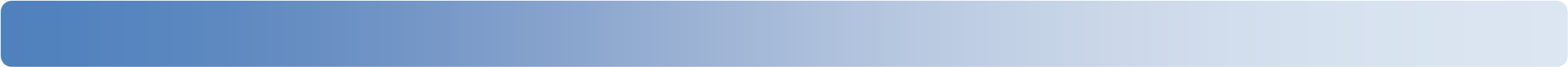 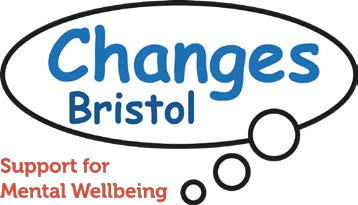 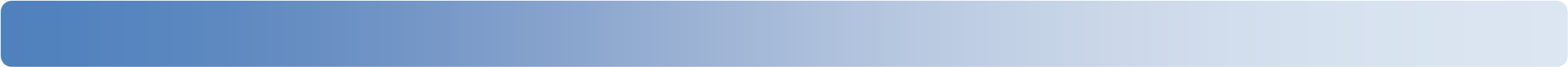 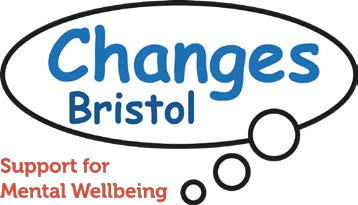 Your main responsibility as Peer Support Coordinator will be working alongside the Service manager to ensure our peer support groups operate effectively and smoothly; you will supervise volunteers; help promote the service; network; and help deliver training. Joining our small and vibrant team, you can expect a good amount of admin and ad hoc tasks, therefore you will need strong skills to prioritise and organise your workload effectively.1.1) 	Delivering the Changes Support Group Service 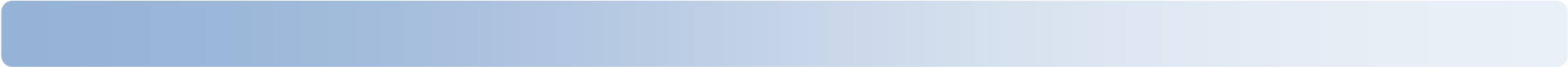 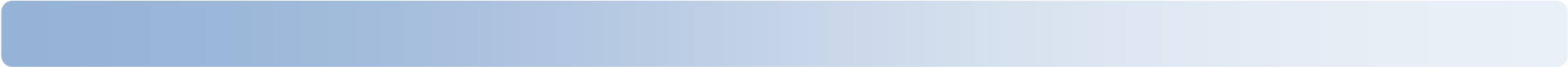 Ensure support meetings operate correctly and safely Provide meeting cover when required Ensure the service is delivered correctly, empathetically, safely and professionally Manage service user issues (complaints; feedback; involvement) Help recruit facilitator volunteers Arrange venue hire and liaise with venue providers To facilitate peer support meetings when required in accordance with the Changes model Facilitate feedback meetings and service user/member forums 1.2) 	Networking and EventsSupport the charity to run social events Assist with maintaining and developing relationships with partner organisations General networking Attending volunteer fairs Operating information stalls when necessary 1.3) 	Office Duties and Administration Ensure monitoring data is collected and input for the service and ensuring this is up to date and presented to the Service Manager Provide cover for other members of staff during holiday periods/ illnesses etc.Answer phone enquiriesHelp manage survey questionnaires, evaluation and equalities data Ensure the appropriate administration for the service is maintained Website management 1.4) 	Volunteer Training and Support Support management of volunteer facilitators, identifying their training and development needs, providing them with feedback Provide formal and informal supervision on a regular basis Mentor new facilitators into the volunteer role Ensure that volunteering extends the help that Changes Bristol provides to members in recovery  Liaise with the Service Manager to ensure that meetings operate safely and correctly, and that the volunteer rota is in place and volunteer levels are appropriate  Work with the Service Manager to develop, promote and deliver training to facilitatorsHelp organise volunteer meetings and social events Support the charity to supervise and train office volunteers. management 1.5) 	Safeguarding  Help ensure all aspects of the project are run in line with policies and procedures of the charity Log critical incidences and complaints and report these incidences to the Service ManagerEnsure safeguarding procedures are adhered to and reporting procedures are followed Other Responsibilities To keep ongoing relations with local communitiesTo keep up to date knowledge of the third sector in Bristol  To work with the Service Manager, Project Manager and Trustees to coordinate future development of Changes Bristol   To undertake any tasks deemed appropriate by the Trustees for the effective running of Changes Bristol To maintain good working relationships with other members of staff and volunteers To represent Changes Bristol in a professional manner TITLE:  	 	 Peer Support Coordinator LOCATION: 	 CHANGES BRISTOL Office (currently situated at The Barton Hill Settlement, 41-43 Ducie Road, Lawrence Hill, Bristol, BS5 0AX Work will also take place remotely at sites where services are  provided HOURS OF WORK:  22.5 hours per week  3 days a week as a part-time role, it will require some flexibility and out of hours working RESPONSIBLE TO:  Service Manager  JOB SUMMARY: 